Настоящее Положение об аппеляционной комиссии по организации индивидуального отбора обучающихся при приеме либо переводе в МБОУ СОШ № 19 г. Коврова для получения среднего общего образования с профильным обучением разработано в соответствии с частью 5 статьи 67 Федерального закона от 29.12.2012 № 273-ФЗ «Об образовании в Российской Федерации» с частью 4 статьи 14 Закона Владимирской области от 12.08.2013 № 86-03 «Об образовании во Владимирской области и признании утратившими силу отдельных Законов Владимирской области в сфере образования»с Правилами индивидуального отбора при приёме либо переводе в образовательные организации Владимирской области и муниципальные образовательные организации для получения основного общего и среднего общего образования с углубленным изучением отдельных учебных предметов или для профильного обучения (приложение к приказу департамента образования администрации Владимирской области от 15.07.2014 № 1036)с Правилами индивидуального отбора обучающихся при приёме либо переводе в МБОУ СОШ № 19 г. Коврова для получения  среднего общего образования с профильным обучением1.2. В целях обеспечения соблюдения единых требований и разрешения спорных вопросов при проведении индивидуального отбора обучающихся при приеме либо переводе в МБОУ СОШ № 19 г. Коврова для получения среднего общего образования с профильным обучением в  МБОУ СОШ № 19 г. Коврова создается апелляционная комиссия численностью не менее 3 человек.1.3. Апелляционная комиссия создается приказом директором МБОУ СОШ № 19 г. Коврова. В ее состав  включаются педагогические работники,  представители администрации, психолого-педагогической службы, коллегиального органа управления образовательной организации (совета школы), а также органа, осуществляющего управление в сфере образования (по согласованию).1.4. Членами апелляционной комиссии не могут быть члены комиссии по индивидуальному отбору обучающихся в текущем году. Апелляция рассматривается не позднее одного рабочего дня со дня ее подачи на заседании апелляционной комиссии, на которое приглашаются поступающие  и/или их родители (законные представители). Для рассмотрения апелляции секретарь комиссии по индивидуальному отбору обучающихся в классы профильного обучения направляет в апелляционную комиссию протокол соответствующего заседания комиссии по  индивидуальному отбору обучающихся. Апелляционная комиссия принимает решение  о целесообразности или нецелесообразности повторного проведения индивидуального отбора обучающихся в отношении поступающего, родители (законные представители) которого подали апелляцию. Данное решение утверждается большинством голосов членов апелляционной комиссии, участвующих в заседании, при обязательном присутствии председателя комиссии. При равном числе голосов председатель апелляционной комиссии обладает правом решающего голоса. Решение апелляционной комиссии МБОУ СОШ № 19 г. Коврова подписывается председателем данной комиссии и доводится в письменной форме до сведения подавших апелляцию родителей (законных представителей) поступающего или поступающих.На каждом заседании апелляционной комиссии ведется протокол.Разработчик: Климович А.В.ЛОКАЛЬНЫЙ АКТ № ___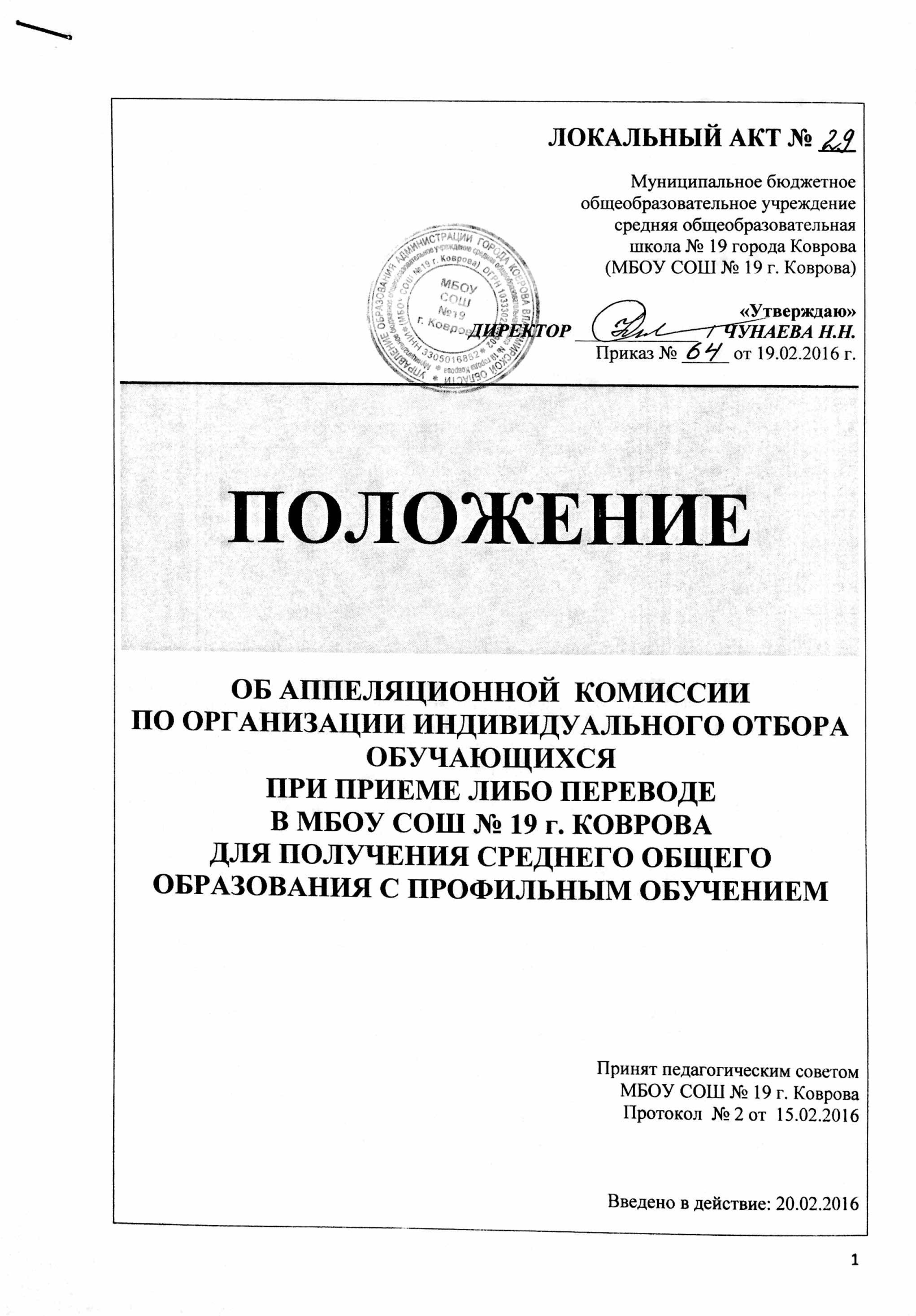 Муниципальное бюджетноеобщеобразовательное учреждениесредняя общеобразовательная школа № 19 города Коврова(МБОУ СОШ № 19 г. Коврова) «Утверждаю»ДИРЕКТОР _____________  /  ЧУНАЕВА Н.Н.Приказ № _____ от 19.02.2016 г.ПОЛОЖЕНИЕОБ АППЕЛЯЦИОННОЙ  КОМИССИИПО ОРГАНИЗАЦИИ ИНДИВИДУАЛЬНОГО ОТБОРА ОБУЧАЮЩИХСЯПРИ ПРИЕМЕ ЛИБО ПЕРЕВОДЕВ МБОУ СОШ № 19 г. КОВРОВАДЛЯ ПОЛУЧЕНИЯ СРЕДНЕГО ОБЩЕГО ОБРАЗОВАНИЯ С ПРОФИЛЬНЫМ ОБУЧЕНИЕМПринят педагогическим советом МБОУ СОШ № 19 г. КовроваПротокол  № 2 от  15.02.2016Введено в действие: 20.02.2016